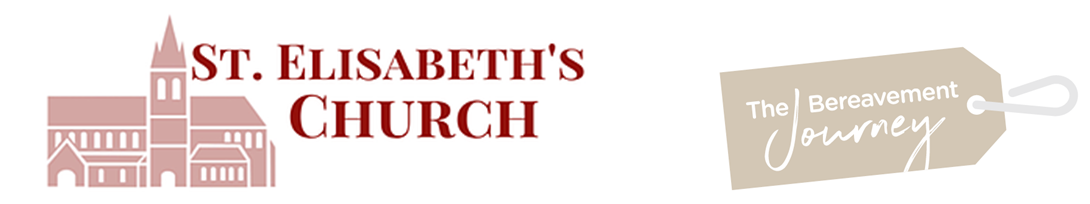 Registration Form Bereavement JourneyVIA ZOOM. STARTING ON: Thursday 15th October at 6.00pmFIRST NAME: LAST NAME:EMAIL ADDRESS:PHONE NUMBER:AGE:  18 -30           31-40       41-50        51-60        61-70       71+GENDER      Male                      Female                     OtherWHO HAVE YOU LOST? Husband, friend etcWHEN DID THEY DIE?HOW DID YOU HEAR ABOUT THIS COURSE?ANY OTHER INFORMATION YOU WOULD LIKE US TO KNOW? Church, support group…PLEASE EMAIL THIS FORM TO: rev.alison@saintelisabeths.org or vickmcquarrie@gmail.com